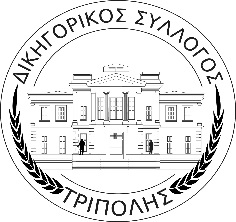 ΕΛΛΗΝΙΚΗ ΔΗΜΟΚΡΑΤΙΑΔΙΚΗΓΟΡΙΚΟΣ ΣΥΛΛΟΓΟΣ ΤΡΙΠΟΛΗΣ                                                                                                                            ΤΡΙΠΟΛΗ, 13 Φεβρουαρίου 2020ΑΝΑΚΟΙΝΩΣΗ ΓΙΑ ΑΠΟΧΗ ΤΩΝ ΔΙΚΗΓΟΡΩΝ ΤΟΥ ΔΙΚΗΓΟΡΙΚΟΥ ΣΥΛΛΟΓΟΥ ΤΡΙΠΟΛΗΣ ΤΗΝ 18Η ΦΕΒΡΟΥΑΡΙΟΥ 2020Το Διοικητικό Συμβούλιο του Δικηγορικού Συλλόγου Τρίπολης, επικυρώνοντας την από 11-1-2020 απόφαση της Ολομέλειας των Προέδρων των δικηγορικών Συλλόγων της χώρας, αποφάσισε ΤΗΝ ΑΠΟΧΗ των Δικηγόρων – μελών του Δικηγορικού Συλλόγου Τρίπολης από τα καθήκοντά τους ΤΗΝ ΤΡΙΤΗ, 18-02-2020, διαμαρτυρόμενων για την επιβολή τέλους δικαστικού ενσήμου, και μάλιστα αναδρομικά, στις αναγνωριστικές αγωγές αρμοδιότητας Πολυμελούς Πρωτοδικείου . Ο ΠΡΟΕΔΡΟΣ ΤΟΥ ΔΣ ΤΡΙΠΟΛΗΣ        Η Γ. ΓΡΑΜΜΑΤΕΑΣ